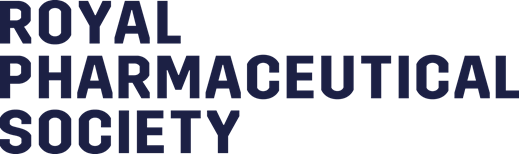 Reflective Account Form(This mirrors the General Pharmaceutical Council’s form)1. Provide a reflective account of how you met one (or more) of the GPhC’s standards for pharmacy professionals.  The GPhC will tell you which standard(s) to choose from each year.